Основной целью экспериментальной деятельности является развитие познавательно – исследовательской активности детей дошкольного возраста. 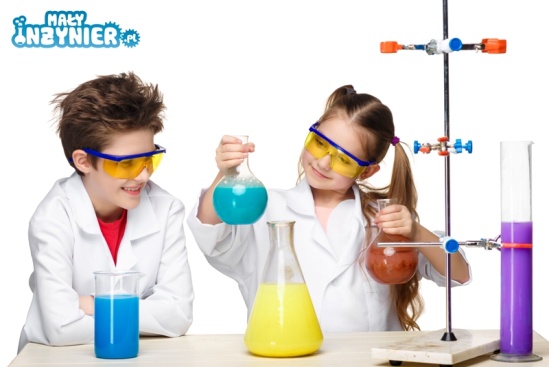 В процессе экспериментирования идёт обогащение памяти ребёнка, активизируются его мыслительные процессы, так как постоянно возникает необходимость совершать операции анализа и синтеза, сравнения, классификации и обобщения. Необходимость давать отчёт об увиденном, формировать обнаруженные закономерности и выводы, стимулирует развитие речи. Следствием является не только ознакомление ребёнка с новыми фактами, но и накопление фонда умственных приёмов и операций, которые рассматриваются как умственные умения.Методическая литература: 1. О.А. Соломенникова. Занятия по формированию элементарных экологических представлений у детей дошкольного возраста. 2. Н.В. Нищева. Конспекты занятий по формированию у дошкольников естественнонаучных представлений в разных возрастных группах. 3. Н.Е. Веракса, О.Р. Галимов. Познавательно – исследовательская деятельность дошкольников. 4. В. А. Деркунская, А.А. Ошкина. Игры – эксперименты с дошкольниками. 5. Л.А. Уланова, С.О. Иордан. Методические рекомендации по организации и проведению прогулок детей 3-7 лет. 6. Т.А. Шорыгина. Беседы о воде в природе. 7. Т.А. Шорыгина. Беседы о природных явлениях и объектах. 8. О.М. Масленникова, А.А. Филиппенко. Экологические проекты в детском саду. Подготовила воспитатель высшей квалификационной категории  МБДОУ «Спасский детский сад №1»  Калинкина Е.И.Январь 2018 г«Расскажи - и я забуду,покажи – и я запомню,дай попробовать- ия пойму! »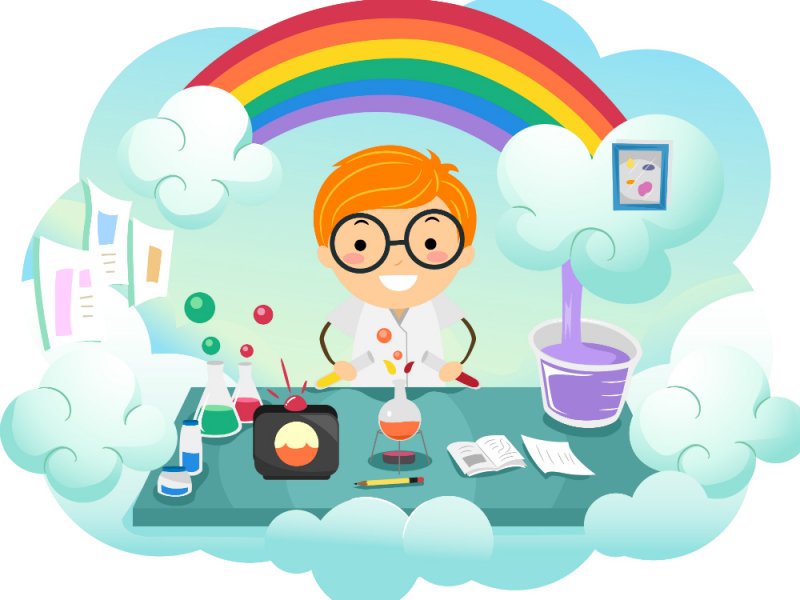 «Умейте открыть перед ребенком в окружающем мире что-то одно, но открыть так, чтобы кусочек жизнизаиграл перед детьми всеми красками радуги.Оставляйте всегда, что-то недосказанное, чтобы ребенкузахотелось еще раз возвратиться к тому, что он узнал»В. А. СухомлинскийСодержание исследований предполагает формирование следующих представлений.* О мире животных и растений: как звери живут зимой, летом; овощи, фрукты и т.д.; условия, необходимые для их роста и развития (свет, влага, тепло). * О материалах: глина, бумага, ткань, дерево, металл, пластмасса. *О человеке: мои помощники – глаза, нос, уши, рот. * О природных явлениях: времена года, явления погоды, объекты живой и неживой природы – вода, лёд, снег .*О предметном мире: посуда, мебель, игрушки, обувь, транспорт. *О геометрических эталонах: круг, прямоугольник, призма, ромб.Структура проведения игры – эксперимента: * Постановка, формулировка познавательной задачи. *Уточнение правил безопасности в ходе эксперимента. *Выдвижение предположения, отбор способов проверки, выдвинутых детьми. 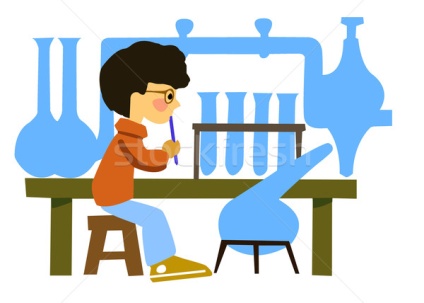 * Проверка гипотезы. *Проверка итогов, вывод. *Фиксация результатов. * Вопросы детей. Ожидаемые результаты *Сформированность эмоционально – личностного отношения к окружающему миру. * Проявление познавательного интереса к играм – экспериментам, улучшение речевого развития. * Сформированность основ логического мышления. *Усвоение основ целостного видения окружающего мира. *Сформированность коммуникативных навыков 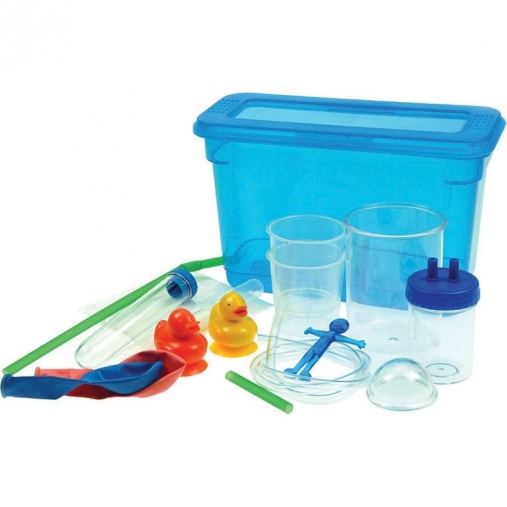 * Использование результатов в игровой деятельности.С какого возраста предполагается начинать экспериментирование в детском саду?Со второй группы раннего возраста (2–3 года) дети начинают принимать участие в совместных с воспитателем опытнических действиях. Пока они представляют собой простейшие исследования, которые помогают малышам обследовать предметы, отмечая их цвет, величину или форму.В младшей группе (3–4 года) познавательно-исследовательская деятельность усложняется. Совместно с педагогом, дети учатся проводить эксперименты на примере сенсорных эталонов. Благодаря опытам им становятся понятны ранее скрытые свойства изучаемых объектов.Экспериментирование в средней группе (4–5 лет) имеет цель сформировать у детей умения самостоятельно получать сведения о новом объекте. Для опытов активно используются все органы чувств.Используя экспериментирование в старшей группе (5–6 лет) нужно стимулировать детей на самостоятельное проведение экспериментальных действий и выявление скрытых свойств явлений и предметов.В подготовительной к школе группе (6-7 лет) познавательно-исследовательская деятельность совершенствуется. Приветствуется не только самостоятельная работа, но и выбор оптимального способа ее осуществления.